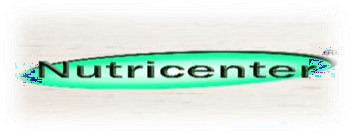 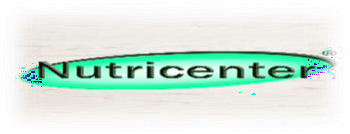 UFMS - UNIVERSIDADE FEDERAL DO MATO GROSSO DO SUL – CAMPUS PANTANAL – CORUMBÁ/MSEMPRESA: NUTRICENTER UFMS - UNIVERSIDADE FEDERAL DO MATO GROSSO DO SUL – CAMPUS PANTANAL – CORUMBÁ/MSEMPRESA: NUTRICENTER UFMS - UNIVERSIDADE FEDERAL DO MATO GROSSO DO SUL – CAMPUS PANTANAL – CORUMBÁ/MSEMPRESA: NUTRICENTER UFMS - UNIVERSIDADE FEDERAL DO MATO GROSSO DO SUL – CAMPUS PANTANAL – CORUMBÁ/MSEMPRESA: NUTRICENTER UFMS - UNIVERSIDADE FEDERAL DO MATO GROSSO DO SUL – CAMPUS PANTANAL – CORUMBÁ/MSEMPRESA: NUTRICENTER UFMS - UNIVERSIDADE FEDERAL DO MATO GROSSO DO SUL – CAMPUS PANTANAL – CORUMBÁ/MSEMPRESA: NUTRICENTER 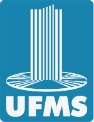 COMPOSIÇÃO2ª FEIRA09/10/20233ª FEIRA10/10/20234ª FEIRA11/10/20235ª FEIRA12/10/20236ª FEIRA13/10/20236ª FEIRA13/10/2023SALADAREPOLHO/BETERRABACOZIDA                      (80 G)ACELGA/ CENOURA RALADA(80 G)FECHADOFECHADOFECHADOFECHADOPRATO PRINCIPAL       ARROZ BOLIVIANO (CARNE MOÍDA, BANANA DA TERRA, BATATA, OVO)                   (240 G)BISTECA SUÍNA GRELHADA           (140 G)OPÇÕES VEGETARIANAS      TOMATE RECHEADO COM PTS                 (140 G)CROQUETE DE SOJA            (140 G)FECHADOFECHADO
FECHADO
FECHADOGUARNIÇÃOFAROFA DE CENOUA 
(90 G)     MACARRÃO ALHO E ÓLEO                          (90G)PRATO BASEARROZ BRANCO (250G) ARROZ INTEGRAL (250G) FEIJÃO COM CALDO (150G)ARROZ BRANCO (250G) ARROZ INTEGRAL (250G) FEIJÃO PRETO COM CALDO (150G)SOBREMESALARANJA (100G)BANANA   (100G)FECHADOFECHADOFECHADOFECHADOV.E.T. TOTAL COM PROTEINA ANIMAL875 CAL853 CALV.E.T. TOTAL COM PROTEINA VEGETAL824 CAL839 CALUFMS - UNIVERSIDADE FEDERAL DO MATO GROSSO DO SUL – CAMPUS PANTANAL – CORUMBÁ/MSEMPRESA: NUTRICENTER NUTRICIONISTA: HELLEN ROSARIO DE BARROSCRN 1 N° 11493UFMS - UNIVERSIDADE FEDERAL DO MATO GROSSO DO SUL – CAMPUS PANTANAL – CORUMBÁ/MSEMPRESA: NUTRICENTER NUTRICIONISTA: HELLEN ROSARIO DE BARROSCRN 1 N° 11493UFMS - UNIVERSIDADE FEDERAL DO MATO GROSSO DO SUL – CAMPUS PANTANAL – CORUMBÁ/MSEMPRESA: NUTRICENTER NUTRICIONISTA: HELLEN ROSARIO DE BARROSCRN 1 N° 11493UFMS - UNIVERSIDADE FEDERAL DO MATO GROSSO DO SUL – CAMPUS PANTANAL – CORUMBÁ/MSEMPRESA: NUTRICENTER NUTRICIONISTA: HELLEN ROSARIO DE BARROSCRN 1 N° 11493UFMS - UNIVERSIDADE FEDERAL DO MATO GROSSO DO SUL – CAMPUS PANTANAL – CORUMBÁ/MSEMPRESA: NUTRICENTER NUTRICIONISTA: HELLEN ROSARIO DE BARROSCRN 1 N° 11493UFMS - UNIVERSIDADE FEDERAL DO MATO GROSSO DO SUL – CAMPUS PANTANAL – CORUMBÁ/MSEMPRESA: NUTRICENTER NUTRICIONISTA: HELLEN ROSARIO DE BARROSCRN 1 N° 11493COMPOSIÇÃOSÁBADO 14/10/2023SALADAFECHADOPRATO PRINCIPALOPÇÕES VEGETARIANASGUARNIÇÃOPRATO BASESOBREMESAV.E.T. TOTAL COM PROTEINA ANIMALV.E.T. TOTAL COM PROTEINA VEGETALFECHADO    